МУНИЦИПАЛЬНОЕ БЮДЖЕТНОЕ ОБРАЗОВАТЕЛЬНОЕ УЧРЕЖДЕНИЕ ДОПОЛНИТЕЛЬНОГО ОБРАЗОВАНИЯ «ДЕТСКИЙ ТЕХНОПАРК «кВАНТОРИУМ» Разработка учебного занятия по дополнительной общеобразовательной общеразвивающей программе «Моделирование Sand Art»Блок 5 «Весенние мотивы»Тема № 5.1. «Здравствуй весна!»Автор-составитель:Гафаятова Зоя Асхатовна,педагог дополнительного образованияМБОУ ДО Кванториумг. Комсомольск-на-Амуре2021 г.Цель занятия: Способствовать формированию представления учащихся о весенних изменениях в природе;Задачи занятия:Образовательные: Обобщить и систематизировать знания об характерных изменениях в жизни растений и животных весенний период.Показать связь весенних изменений живой и неживой природой;Реализовать полученные знания и умения в самостоятельной работе.Развивающие:Развивать воображение и творческие способности учащихся;Развитие навыков моделирования в двух разных техниках, моделирование дополнительными инструментами;Способствовать развитию мелкой моторики рук;Совершенствовать навыки выразительного использования формы, линии, композиции при выполнении декоративных заданий.Воспитательные:Воспитывать чуткое и бережное отношение к природе;Воспитывать аккуратность, интерес к моделированию на песке.Тип занятия: Занятие сообщение и усвоение новых знаний.Основные понятия: протальник, капельник, снегогон, цветень.Оборудование:Компьютер, мультимедийное оборудование;Презентация «Весеннее пробуждение природы»;Видеофрагмент «Пробуждение животных в лесу»;Трафареты для учащихся;Песочные боксы, песок.План занятия:1. Организационный момент (5 минут)2. Актуализация знаний (5 минут)3. Беседа «Признаки весны» (5 минут)4. Новый материал (35 минут)5. Динамическая пауза (5 минут)6. Практическая работа. Знакомство с заданием и его осмысление (25 минут)7. Закрепление материала (10 минут)8. Подведение итогов. Рефлексия (3 минуты)Организационный момент (3-5 мин):Приветствие учащихся. Проведение эмоциональной рефлексии.Педагог: С каким настроением вы пришли сегодня на занятие? На дворе сосульки плакали,Под лучами солнца таяли.Голубые слёзки капалиИ проталинку оставили.- Какие чувства вызвали у вас эти строки?- Повернитесь друг к другу,Дотроньтесь ладошкамиИ передайте друг другу своё хорошее настроение.Встали ровно, подтянулисьИ друг другу улыбнулись.Актуализация знаний (10 мин):Педагог: Нашу гостью вы сможете назвать сами, если отгадаете загадку: Тает снежок,Ожил лужок,День прибывает,Когда это бывает? Уч-ся: Весной.Педагог: Весна - замечательное и прекрасное время года, когда природа просыпается и оживает после долгого сна. Недаром поэты называют весну «утром года». Вы рады весне? Мы долго ждали весну, значит, какая весна? Уч-ся: Долгожданная (желанная, дорогая, желаемая). Педагог: Отличные ответы, ребят! Предлагаю вам, послушать сказку. Как начинаются все сказки? (жили - были). Вот и наша сказка начинается со слов жила - была семья: отец и четыре дочери. Отца звали Год, а дочерей - Зима, Весна, Лето и Осень. Отец очень любил своих дочерей, хоть и разные они были. Пришло время, и сестрица Весна пригрела солнышком, растопила снег. Побежали ручьи, зазвенела капель! Вода к медведю в берлогу просочилась, проснулся косолапый, вылез из берлоги погреться. Вернулись, улетевшие от нас на зиму птицы. Назовите их? Уч-ся: грачи, скворцы, ласточки, кукушки, гуси, лебеди, соловьи.Педагог: Попробуем вместе с вами очутиться в мире весны! Закройте глаза, представьте себя на весенней солнечной полянке.Посмотрим внимательно на картины, находящиеся на доске. (Левитан И. И. «Весна. Большая вода», А. К. Саврасов «Грачи прилетели»)Педагог: Какие приметы весны изображены на картинах?Уч-ся: Тает снег, солнце светит ярче, появляются сосульки, прилетают птицы, текут ручьи, распускаются первые цветы.Педагог: Замечательно! Какие еще приметы ранней весны вы наблюдали?Уч-ся: Дни становятся длиннее, а ночи короче, прилетают первые перелетные птицы, дует теплый ветер, стало теплее.Педагог: Назовите весенние месяцы.Уч-ся: Март, апрель, май Изучение нового материала (35 мин)Педагог: Давайте мы подробнее рассмотрим наши весенние месяца.- Первый месяц март. - Ребята, а вы знаете, как в народе месяц март называют? Попробуйте предположить, почему его так называют? Уч-ся: предположения учащихся.Педагог: Месяц март называют - зимобор, протальник, капельник. Проталины - это то место, где растаял снег и появились первые островки земли. На проталинах из-под снега появляются первые цветы. Как называется первый весенний цветок? Уч-ся: Подснежник.Педагог: Почему он так называется? Уч-ся: предположения учащихся.Педагог: Подснежник - самое раннее мелколуковичное растение. Подснежник получил свое название за способность растения пробиваться из земли и зацветать с первыми теплыми весенними лучами солнца, когда чуть подтает снег, живут совсем недолго (не более месяца). Латинское же название подснежника "галантус" (Galanthus) предположительно состоит из греческих корней, в переводе означающих "молочный цветок". Вероятно, в этом названии отразился его нежный белоснежный цвет подснежника.Педагог: Март - первый месяц весны. На улице потеплело.  Ярко светит  солнце, небо синее, раскинулись   кучевые облака. Начинается  таяние снега, появляются первые проталины. Громко и весело распевают синицы, чирикают воробьи. Педагог: Какие изменения происходят в неживой природе в марте?Педагог: Какие  изменения в живой природе?Уч-ся: Перечисляют изменения весны в месяце март.Педагог: Молодцы! Мы сегодня с вами составим цепочку связей (взаимоотношений) живой и неживой природы.Работа по составлению цепочки: Итак, какие же изменения в неживой и живой  природе происходят в  марте, как они связаны между собой? Главный признак марта - это потепление (солнышко). Когда тепло - какие изменения происходят в природе? Начинает таять снег, появляется проталина. Как вы думаете,  происходит ли изменения в живой природе? Кто появляется первым, как только появилась  проталина? (насекомые). Когда появились насекомые - значит хорошо кому? (птицам)Педагог: Составим схему: потепление - тает снег - насекомые - птицы.Педагог: Молодцы! Переходим к следующему месяцу.Педагог:  Яростно река ревет                 И разламывает лёд.                 Бушует полая вода                 Шумит и глухо, и протяжно.                 Радушно встречает нас Апрель.Педагог: Апрель - месяц последнего снега. Кругом появляются лужи и первая молодая травка, первоцветы.Педагог: А, апрель в народе издавна называли ледолом, снегосгон. Почему? Уч-ся: предположения учащихся.Педагог: Начинается апрель - снегогон, зажги снега, заиграй овражки. Апрель, или aprilis, - происходит от латинского слова "открывать", "раскрывать свои дары", "расцветать". Так в Древнем Риме называли первый месяц весеннего цветения природы. Он посвящен был богине любви Афродите.Педагог: Отечественные имена апреля многообразны - снегогон, капельник, солнечник, парник, водолей, цветень. В апреле начинают собирать березовый сок, соковицу - очень полезный для здоровья напиток. Однако деревья от его сбора иной раз гибнут, а потому было у апреля и еще одно печальное название - березозол, злой для берез.Педагог: А кто знает, что такое ледоход?Уч-ся: ответы учащихся.Педагог: Следует помнить о том, что очень опасно ходить по подтаявшему льду, т.к. он может подломиться. Весенний лед особенно опасен, и играть на льду весной категорически запрещается. Педагог: Как повлиял  Апрель на живую и неживую природу?Уч-ся: Солнышко греет  сильнее, много  света - значит,  не спится животным, меняют зимнюю шубку, появляются почки на деревьях, оттаивает почва, много воды - вырастут  первые цветы.Педагог: Отлично! Молодцы!Педагог: Переходим к следующему месяцу.Педагог: Наступает месяц май.            Нет его светлей и краше            Руки к солнцу поднимай!            Над цветком пчела кружится            На березке  дрозд свистит            Все живое веселится            Нас с тобою веселит.Педагог: А, май называют цветень. Как вы думаете, почему? Уч-ся: предположения учащихсяПедагог: Май с латинского - «mensis Maius» - переводится как «месяц богини Майи». Он посвящен древнеиталийской богине весны Майе, или Майесте, которая была покровительницей плодоносной земли. 1 мая в честь нее проводился праздник, на котором ей приносили жертвы. Майю отождествляли с римской богиней плодородия Bona Dea (Благая Богиня), дочерью Фавна Фавной, а также с греческой нимфой Майей, одной из сестер-плеяд, дочерей титана Атланта и океаниды Плейоны.Педагог: Май - месяц  цветения. Солнце сильно пригревает. Лес в мае - это царство звуков. Все певчие  птицы вернулись  на родину. Деревья раскрывают свежие   листочки. Зацвели   цветы  и  кустарники. Скоро загремит  гром.Педагог: Какие изменения происходят в неживой природе в мае?Уч-ся: солнышко, гром.Педагог: Какие  изменения в живой природе?Уч-ся: птицы вернулись, листья распускаются, цветы и кустарники зацветают.Педагог: Молодцы, хорошо поработали!Динамическая пауза:Педагог: Настало время отдохнуть прежде чем приступить к практической работе.- Упражнения для глаз (глазами вверх, вниз, в право, в лево – повторить 4 раза);- Упражнения для кистей рук (руки вытянуть перед собой, согнуть пальцы в кулачки, круговыми движениями наружу, внутрь – повторить 4 раза);- Упражнения для пальчиков (поднять руки вверх, сгибаем, разгибаем пальчики рук – повторить 4 раза).Закрепление материала. Творческая работа:Педагог: Мы рассмотрели картины русских художников. Подробнее узнали о месяцах весны и их признаках. А теперь давайте представим себя в большой мастерской, где мы художники и нам нужно самим нарисовать картину. Алгоритм выполнения задания:Выбрать сюжет для картины.Выполнить изображение своей картины в песочном боксе в творческих командах. Одна команда работает в насыпной технике, вторая команда работает в плоскостной технике.Оценивание групп:Работа будет оцениваться по 3 пунктам. Аккуратность выполненной работы. Слаженность работы группы, т. е. участие каждого ученика. Презентация выступления, т. е. насколько эмоционально и доходчиво вы сможете выступить.Оценивать работу группы мы будем по  10-ти бальной шкале. Суммировав баллы, получаем итоговый балл.Рефлексия (2 мин):- Если вы на занятии не скучали, все задания выполняли, было очень интересно, познавательно, уместно, изобразить в песочном боксе солнышко.- Если на занятии заскучали, было все неинтересно, трудно, сложно, неуместно, тогда изобразить в песочном боксе тучку с дождиком.Подведение итогов занятия (3 мин)Педагог: Занятие окончено.  Все справились с заданиями, молодцы! Всем большое спасибо. До свидания.Используемая литература и источникиhttps://multiurok.ru/files/klassnyi-chas-zdravstvui-viesna.htmlhttps://infourok.ru/konspekt-vneklassnogo-meropriyatiya-na-temu-zdravstvuy-vesnakrasna-3868087.htmlhttps://mega-talant.com/biblioteka/konspekt-klassnogo-chasa-vesna-v-nashem-gorode-82955.htmlПриложение 1Левитан И.И. «Весна. Большая вода»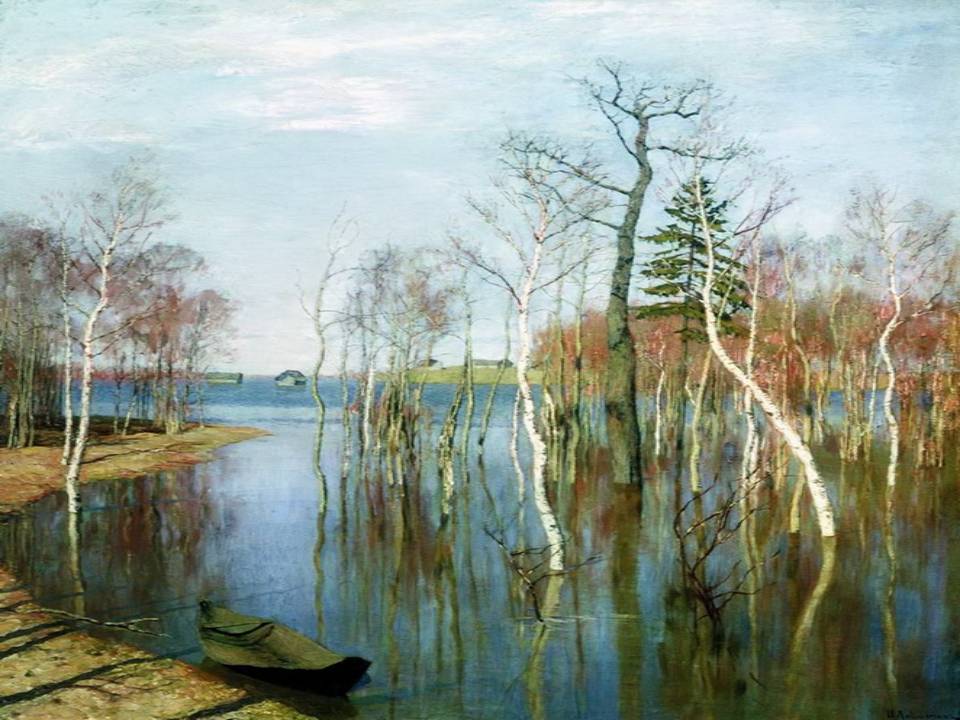 Приложение 2Саврасов А.К. «Грачи прилетели»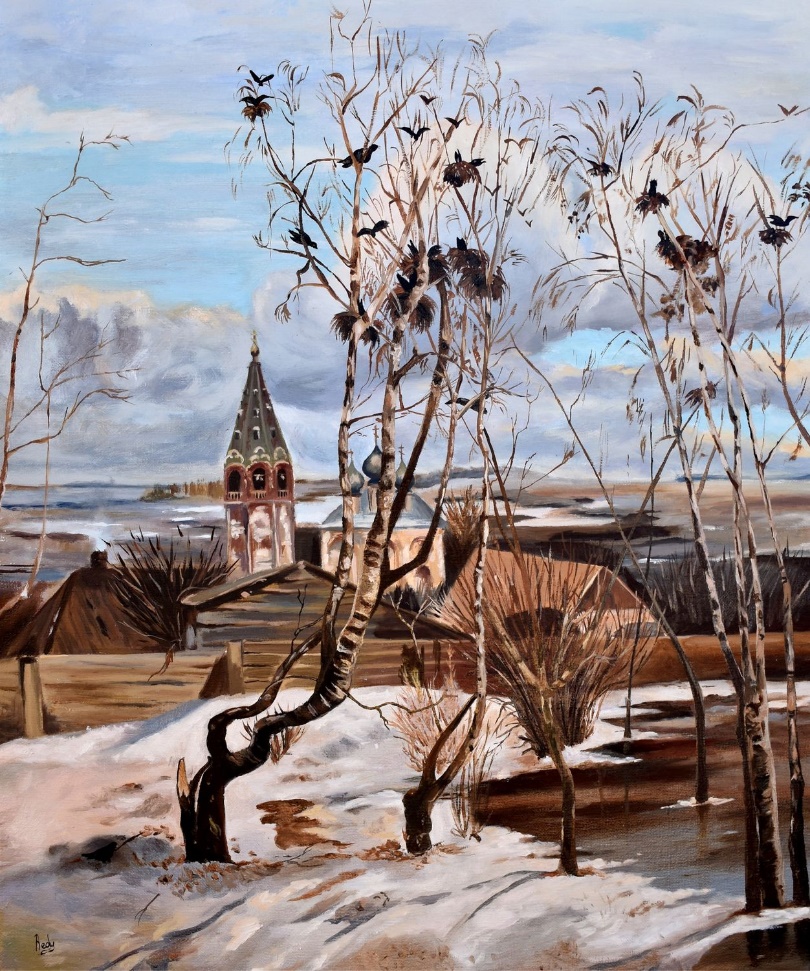 Приложение 3Самбуров Олег «Весна»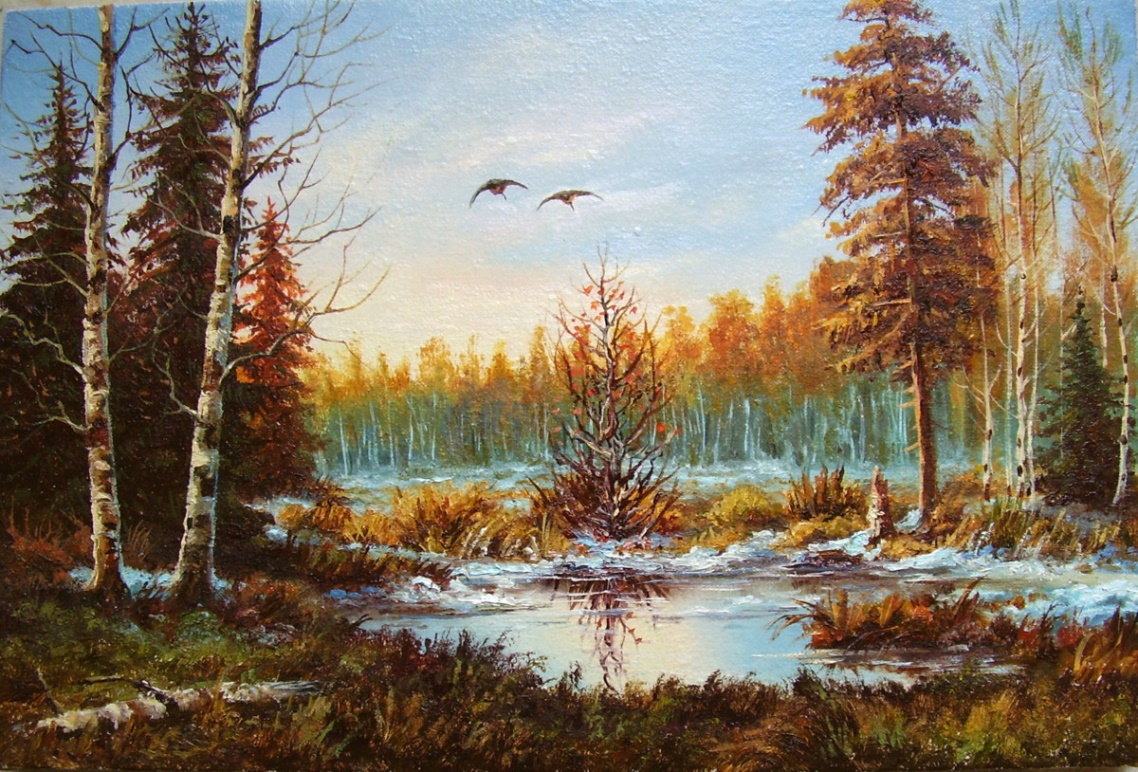 Приложение 4Лёвин Дмитрий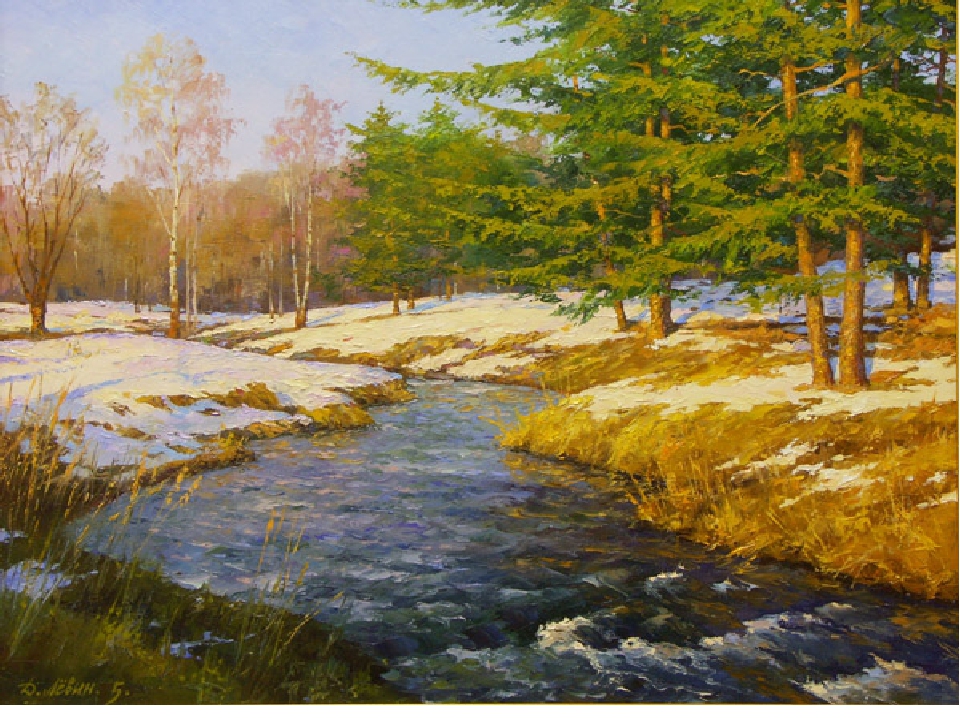 
№ группыАккуратность выполненной работыСлаженность работы группыПрезентация выступленияИтого1-я группа2-я группа